中國文化大學教育部高教深耕計畫計畫成果紀錄表子計畫 「大學專業融入在地，社會參與區域共榮」計畫 「大學專業融入在地，社會參與區域共榮」計畫 「大學專業融入在地，社會參與區域共榮」計畫 具體作法 推廣多國語言學習與文化認識推廣多國語言學習與文化認識推廣多國語言學習與文化認識主題 英美文學與文化英美文學與文化英美文學與文化內容 （活動內容簡述/執行成效） 主辦單位：英文系 活動日期：111年09月26日 8:10~10:00活動地點：復興高中（北投） 主講者：黃嘉音老師 參與人數： 14人 內容：介紹美國傳奇人物Johnny Appleseed的故事，蘋果在美國文化中扮演了非常重要的角色，透過蘋果這樣一個日常可見的水果，讓同學們認識蘋果相關產業在美國歷史發展上的重要地位。主辦單位：英文系 活動日期：111年09月26日 8:10~10:00活動地點：復興高中（北投） 主講者：黃嘉音老師 參與人數： 14人 內容：介紹美國傳奇人物Johnny Appleseed的故事，蘋果在美國文化中扮演了非常重要的角色，透過蘋果這樣一個日常可見的水果，讓同學們認識蘋果相關產業在美國歷史發展上的重要地位。主辦單位：英文系 活動日期：111年09月26日 8:10~10:00活動地點：復興高中（北投） 主講者：黃嘉音老師 參與人數： 14人 內容：介紹美國傳奇人物Johnny Appleseed的故事，蘋果在美國文化中扮演了非常重要的角色，透過蘋果這樣一個日常可見的水果，讓同學們認識蘋果相關產業在美國歷史發展上的重要地位。活動照片電子檔名稱(請用英數檔名)活動照片內容說明(每張20字內)活動照片內容說明(每張20字內)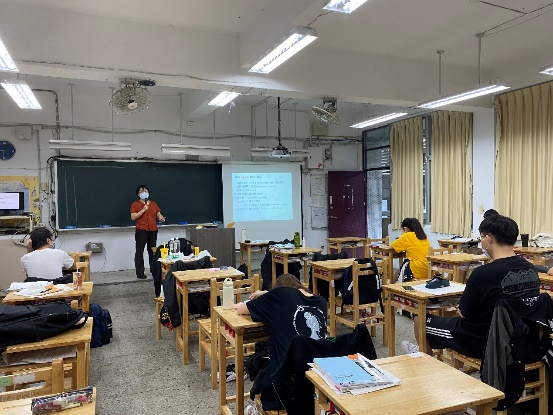 介紹The Apple Industry介紹The Apple Industry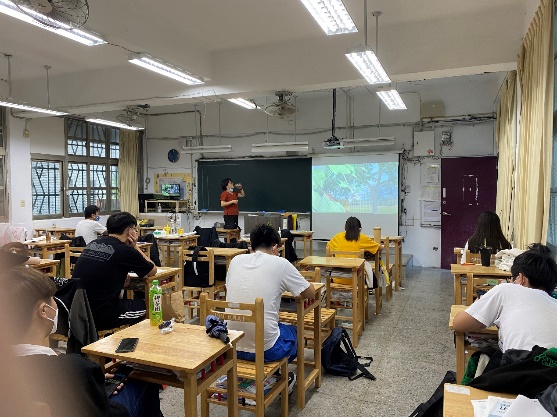 觀看影片觀看影片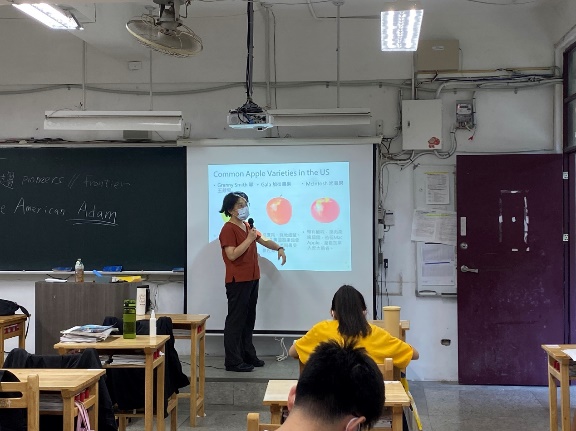  介紹蘋果種類 介紹蘋果種類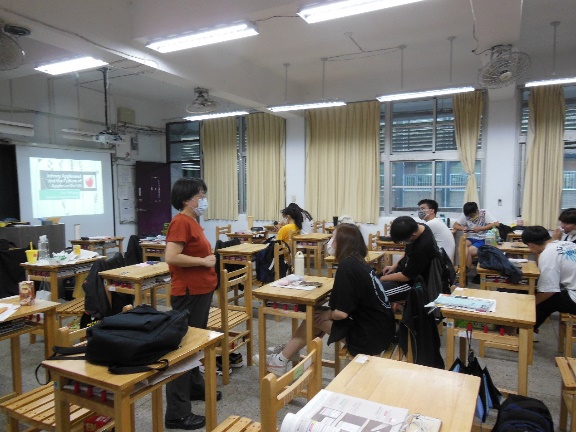  學生回答問題 學生回答問題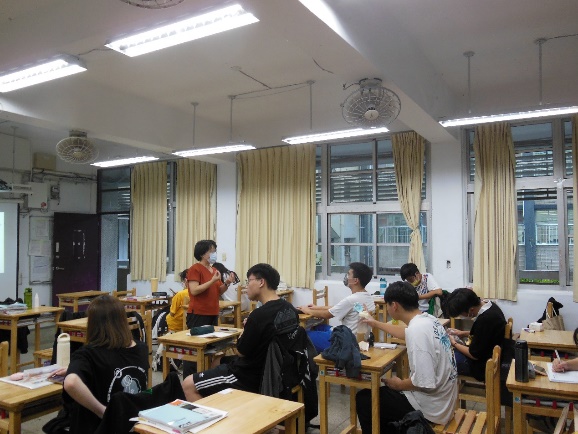  學生回答問題 學生回答問題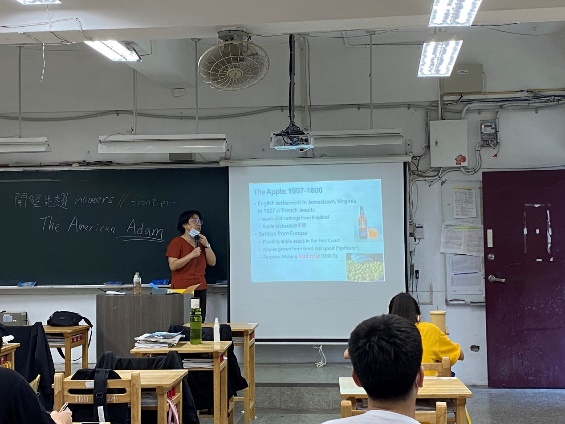 介紹The golden age of the apple介紹The golden age of the apple備註：活動照片請附上原始照片一併回傳 備註：活動照片請附上原始照片一併回傳 備註：活動照片請附上原始照片一併回傳 